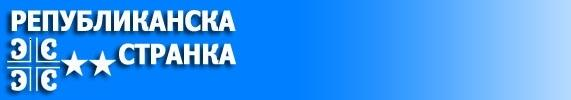 REPUBLIKANSKA STRANKABroj: 007/2015-62Dana: 19.09.2015 god.Milana Mijalkoivca 11/635000 JAGODINASRBIJA			EVROPEAN CENTRAL BANK – EUROPA				-ADMINISTRATIVE COUNSEL-									         	Kaisers Trasse 29.							          60066 FRANKFURT AM MAIN										GERMANY	Poštovana GospodoShodno odredbama Člana 46. Ustava Republike Srbije, zajamčena nam je „Sloboda mišljenja“ i „Sloboda izražavanja“, o svemu i o svakom izvršiocu, bez štete po nacionalnu bezbednost Republike Srbije.	Shodno odredbama Člana 51. Ustava Republike Srbije, <Svako  ima  pravo  da  istinito,  potpuno i  blagovremeno  bude  obavešten  o  pitanjima  od  javnog  značaja  i  Svako  ima  pravo  na „Pristup podacima“ u  posedu  državnih  organa  i  organizacija kojima  su  poverena  javna  ovlašćenja, predvidjena zakonom.> 	Analogno iznetom,  svako  pitanje  od  javnog  značaja  pa  i  ugovaranje  i  dobijanje  kredita  od  Banaka  i  Država  NIJE  i  NE predstavlja  tajnu,  pa  je  Svaki  ugovorač  sa  Republikom  Srbijom  OBAVEZAN  na  istinito,  potpuno  i  blagovremeno  obaveštavanje  gradjana,  organa  i  organizacija  Republike  Srbije,  čime  je  Svaki  ugovorač  sa  Republikom  Srbijom  OSLOBODJEN  bilo  koje  tajne  iz  ugovora  sa  Republikom  Srbijom. 						~~~							Raspadom Yugoslavije prestalo je da postoji:  „Yugoslovensko Državljanstvo“,  pa  je  svaki stanovnik Yugoslavije stekao novo državljanstvo, koje su imali Njegovi preci do 1918 godine. 	Tako je lice nacionalnosti: „Slovenac“ postao državljanin Slovenije; „Hrvat“ postao državljanin Hrvatske; „Bosanac“ postao državljanin BiH; „Crnogorac“ postao državljanin Crne Gore; „Makedonac“ postao državljanih Makedonije i „Srbin“ postao državljanin Srbije, bez obzira gde je živeo i danas živi na teritoriji bivše Yugoslavije ili van zemlje.	Veliki broj stranaca u Srbiji, koji su bili na vlasti u vreme raspada Yugoslavije, „Protivpravno“ su  dodelili  sebi državljanstvo Srbije i danas rade kao „Neovlašćena lica“ u Parlamentu, Vladi Republike Srbije i ostalim ešalonima državne uprave  iako  NEMAJU POLITIČKO  PRAVO  u Srbiji, koje mogu dobiti isključivo od Legalne Vlade Republike Srbije, sastavljene od državljana Srbije. 	Sa iznetog,  preko  80%  Nedržavljana – Neovlašećena lica – predstavljaju Narodnu Skupštinu – Parlament;  Vladu  Republike  Srbije  i  ostale državne ešalone, što  Parlament,  Vladu  Republike  Srbije, Ustavni i ostale Sudove čini  NEOVLAŠĆENIM  USTANOVAMA,  koje  NEMAJU  kredibilitet  u  Srbiji  niti  u  Svetu, -	-Sve  PROTIVNO  Rezoluciji  Parlamentarne skupštine  Saveta  Evrope Broj: 1546., od  17. Aprila 2007. God. koja  Podrazumeva <APSOLUTNI  LEGALITET SKUPŠTINE – PARLAMENTA  SVAKE  DRŽAVE,  PONIŠTAVANJEM  IZBORA  I  ODLUKA  -  AKO  SE  UTVRDI  DA  JE  U  PARLAMENTU  BIRANO  LICE,  KOJE  NIJE  DRŽAVLJANIN  TE  DRŽAVE>.   NEDVOSMISLENO  - JASNO  I  GLASNO.	Narod – državljani – Republike Srbije nastoje da ovako nedopustivo i više neodrživo stanje stvari PROMENI  ali  ne  nasilno,  kako  to  večina  zahteva  smatraći  ih  neprijateljima  Narodu  Srbije,  već  normalnim  putem,  kako  bi  se izbegla makar i jedna žrtva  promena  Političkih  Prava   Gradjana  Srbije. 	Kod ovakvog stanja stvari, neovlašćena lica u Parlamentu i Vladi Republike Srbije, zbog  Prikrivanja pribavljene Protivpravne imovinske koristi Sebi i Drugima,  Odbijaju  da  izdaju  tražene  podatke  o uzetim kreditima,  koji, po kazivanju nekoliko člana Vlade  i  Narodne banke Srbije, NISU NI UPLAĆENI na računu  Narodne banke Srbije, već  su  dobijeni  kretiti  uplaćeni  na  Privatne račune pojedinaca u inostranstvu; na računima privatnih Preduzeća u Srbiji;  na  računima stranih  preduzeća  i  na  računima  Drugih  država,  što  je  nedopustivo  i  nadalje  Neodrživo. 						~~~ 	Molimo  vas  da  Nam,  u  razumnom  roku,  dostavite  obaveštenja:	a.- Koliko se Srbija zadužila kod  Evropske Centralne Banke – Evropa  i  Klubova  ECB-EU, počev  od  05. Oktobra  2000. God.,  do  danas;	b.- Koliko je Republika Srbija dobila <Namensku  Bespovratnu  novačanu  pomoć> od vas i  Vaših  Klubova, počev od 05. Oktobra 2000 god.,  do  Danas;	c.- Na  kojim  su  žiro  računima  Republike  Srbije (u Srbiji i drugim državama)  i u kojim  Bankama ili lna čijim su Imenima pojedinaca  i u kojim bankama i državama ili  drugih pravnih lica – Fabrika; preduzeća; organizacija – (računi države i svih pravnih lica nisu  i  NE mogu biti tajna) –uplaženi  iznosi  odobrenih  kredita  i  sa  kojim  procentom  kamate, kojom namenom i pod  kojim uslovima vraćanja, počev od 05. Oktobra 2000 god. do Danas;	d.- Na kojim je žiro računima Republike Srbije  -  u  Srbiji  i  drutim  zamljama  uplaćivana  <Bespovratana novčana pomoć> Srbiji, počev od 05. Oktobra 2000 god., do Danas; 	e.- Na čiji je zahtev – imena potpisnika i ministarstava Vlade Srbije – uplaćivan novac  od  odobrenog  kredita  na  račune  van  računa  Narodne  Banke  Srbije,  na  kojima  sredstva  odobrenog  kredita  MORAJU  biti  uplaćena;	f.- Na čiji je zahtev – imena potpisnika i ministarstva Vlade Srije – uplaćivan novac od <Namenske  Bespovratne novčane pomoći>;	g.- Kojim  je  državama  i   Kojim  Pojedincima   i  Pravnim  licima  Republika  Srbija  GARANT  za  dobijene  kredite,  pojedinačno i  u  kom  iznosu,  pod kojim  uslovima su  te  kredite  dobili  „Komintenti  Evropske  Centralne  Banke – Europa  i  Njenih  Klubova“, čiji  je  „Garant“ Srbija,   počev  od  05. Oktobra  2000  god.  do  Danas;	h.- Koliko  je  pojedinačno i  u  kom  iznosu  Republika  Srbija,  kao  Garant,  za  račun <Komintenata NBS> OTPLATILA kredite  i  kamate -  za  kojui  državu, Pravna  lica  ili  Ličnosti -  koje  su  Ovi  odbili da otplaćuju  ECB-Europa-EU, počev  od  05. Oktobra 2000 god., do Danas;	i.- Koliko  je  Republici  Srbiji  OTPISAN  dug  za  uzete  kredite  od  Vaše  banke  i  Vaših  Klubova,  počev  od  05. Oktobra  2000. God., do  Danas;	j.- Koliko je Republika Srbija OTPLATILA dug za uzete kredite od ECB-Europa-EU i Vaših Klubova, počev od 05. Oktobra 2000 god., do Danas?    	k.- Koliko je iznosio dug  i  da  li  je  uopšte  postojao  dug  Srbije  prema  ECB-Europa-EU  i  Vaših  Klubova  na  dan 04. Oktobra  2000  godine,  pošto  po  nadjenim  ISPRAVAMA  Republike Srbije, u  momentu  nasilnog  preuzimanja vlasni  NIJE  imala  nikakav  dug  prema  ECB-Europa-EU  i  Njenim  Klubovim- kreditnim bankama?   I  	l.- Koliko  iznosi  monetarni  dug  Srbije  prema  ECB – Europa – EU  na  Današnji  Dan.?						~~~	Kako  su  Potpisnici  ugovora  o  kreditu  na  stranu  korisnika  kredita  - Republike  Srbije - NEOVLAŠĆENA  Lica  i  kako  novac  od  odobrenih  kredita  nije  uplaćen  na  Legalan  račun  Potpisnika i Korisnika  Ugovora  o  kreditu - Republike  Srbije  kod  Narodne  Banke  Srbije, u Srbiji -  već  je  uplaćen  na  nekim  drugim  računima  s  kojima  Republika  Srbija  NEMA  veze,  Zaključene   ugovore  o  kreditu  čini  NEVAŽEĆIM  pravnim  aktom,  BEZ  obaveze  Republike  Srbije  na  povraćaj  tih  i  sličnih  kredita,    jer  Ugovor  o  kreditu  NIJE  IZVRŠEN  od  strane  ECB-Europa-EU  pošto  novac  iz  ugovora  nije  uplaćen  potpisniku  ugovora  Republici  Srbiji, na račun Narodne Banke Srbije U  SRBIJI. 	Kredit postoji, otplata kredita teče a NOVAC  IZ  UGOVORA  O  KREDUTI  NE  POSTOJI.!  GDE  JE  NOVAC.?	Isto  tako,  ni  jedan  ugovor  o  kreditu  u  kome  je  Republika  Srbija  GARANT  povraćaja  tog  kredita  Vašim  <Komintentima> NEMA  pravne  važnosti   jer   je  potpisan  od  Neovlašćenih  lica  iz  Neovlašćene  Vlade  i  Neovlašćenog  sastava  Parlamenta  Republike  Srbije.   Vidi:  Zakon  o  obligacionim  odnosima.	Svaki  Ugovor  o  kreditu,  čiji  je  iznos  uplaćen  na  račun  Narodne  banke  Republike  Srbije  U  SRBIJI,  bez  obzira  što  je Ugovor o kreditu  potpisan  od  neovlašćenih  lica, biće  priznat  kao  legalan.	Kako bi Narod i Republika Srbija, s jedne strane  i  ECB-Europa-EU, s druge  strane,  imale  obostrani  interes  i  svako  dobio  „Svoje“,  neophodno  je  da  nam  dostavite  tražena  obaveštenja  jer samo tako  Republika  Srbija  i  ECB-Europa-EU  MOGU  dobiti  svoja  sredstva  u  celosti.	Srdačan pozdrav									Predsednik								        Vasilije Nikolic  s.r. DN.a:ECB-Europa- EU Frankfurt;Predsednik Ruske Federacija i dr.